Ponovitev Kemija(Zgradba snovi, kemijske reakcije)    ČISTE SNOVI IN ZMESI                Npr. vodna para, vodik                  Npr. čaj, zrakKEMIJSKE SPREMEMBE IN FIZIKALNE SPREMEMBEPotekajo v naravi in labaritoriju              Sprememba oblike, agregatnega
npr. rjavenje, fotosinteza, gnitje,             stanja, raztapljanje (soli) v vodi gorenje bencina,...                                    npr. taljenje sladoleda, rdečenje                                                                 soka, sublimacija,…  ATOMI IN MOLEKULE                      Atomi: Ca, Fe, Sn...            Molekule: NH3, N2, P 4, O2...ELEMENTI IN SPOJINE                      


                      Elementi: Cu, O2, P4...                    Spojine: CO2, CH4, H2O...   BINARNE SPOJINE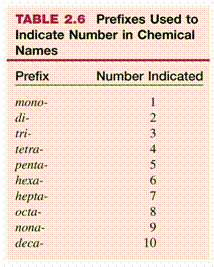 Spojine sestavljenje iz dveh elementovCO2 = ogljikov dioksidNaBr = natrijev bromidFeCl3 = železov triklorid(ENOSTAVNE) FORMULEDušikov oksid: NO
Ogljikov tetraklorid: CCl4Dinatrijev sulfid: Na2Sa) 2 atoma vodika, 1 atom ogljika in 3 atoma kisika: H2CO3b) 2 atoma kalija, 1 atom žvepla in 4 atome kisika: K2SO4c) 1 atom srebra, 1 atom dušika in 3 atoma kisika: AgNO3KAKO SO ZGRAJENE MOLEKULE 
Iz katerih in koliko atomov je zgrajena molekula kofeina?C8H10N4O2 = 8 atomov ogljika, 10 atomov vodika, 4 atoma dušika 2 atoma kisikaMODELI ATOMOV IN MOLEKUL (KROGLIČNI ALI KALOTNI)2 atoma klora                      molekula klora:                    2 molekuli klora:             




Formula: 2Cl2                                                Formula: Cl2                                                    Formula: 2Cl2   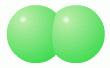 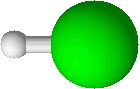 VRELIŠČE SNOVI IN TALIŠČE SNOVIJe temperatura pri kateri snov preide               Je temperatura pri kateri snov preide                                           iz tekočega v plinasto agregatno stanje             iz trdnega v tekoče agregatno stanje      npr. voda pri vrelišču izpari                            npr. led se stali in nastane voda   PREHODI MED AGREGATNIMI STANJI                        Taljenje                                        IzparevanjeTRDNO        Strjevanje         TEKOČINA     Kondenzacija    PLIN                                              Sublimacija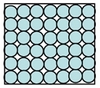 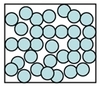 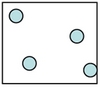  Trdno (s)                         Tekoče (l)                          Plinasto (g)ENDOTERMNE REAKCIJE IN EKSOTERMNE REAKCIJEKo se energija porablja, veže.                     Ko se energija sprošča, odaja. 
Reakcijska zmes se pri teh                          Reakcijska zmes se pri teh reakcijah OHLADI. Temperatura               reakcijah SEGREJE. Temperaturamed reakcijo pade.                                      med reakcijo naraste.UREJANJEH2  +  Cl2                2HCl2P  +  3Cl2                2PCl32K  +  Br2                 2KBrPb  +  2HCl                ____H2____ + PbCl22HgO               2Hg  +  ____O2____2Fe  +   ____3Cl2____                2FeCl3REAKTANTI IN PRODUKTI snovi, ki vstopajo v reakcijo             snovi, ki nastanejo pri reakciji  npr.  gorenje magnezija Magnezij  Kisik  Magnezijev oksid                                        reaktanta                      produktH2  +  F2  2HF                     R: H2, F2                        P: HFSi  +  2Cl  2SiCl4                               R: Si, Cl2                      P: SiCl42Al2O3  4Al  +  3O2            R: Al2O3                     P: Al2 + O2